Порядокдеятельности специализированных служб по вопросам похоронногодела на территории Сергиевского сельского поселенияКореновского района1. Настоящий Порядок деятельности специализированных служб по вопросам похоронного дела на территории Сергиевского сельского поселения Кореновского района (далее – Порядок) разработан в соответствии с Федеральным законом от 12.01.1996 года № 8-ФЗ «О погребении и похоронном деле», Федеральным законом от 06.10.2003 года № 131-ФЗ «Об общих принципах организации местного самоуправления в Российской Федерации», Законом Краснодарского края от 04.02.2004 года № 666-КЗ «О погребении и похоронном деле в Краснодарском крае», Указом Президента РФ от 29 июня 1996 года № 1001 «О гарантиях прав граждан на предоставление услуг по погребению умерших» в целях обеспечения прав граждан на предоставление услуг по погребению умерших (погибших) на территории Сергиевского сельского поселения Кореновского района.2. Порядок определяет основные вопросы деятельности специализированных служб.3. Специализированная служба создается администрацией Сергиевского сельского поселения Кореновского района в соответствии с федеральным законодательством и законодательством Краснодарского края.Государственная регистрация специализированной службы осуществляется в соответствии с законодательством Российской Федерации.Ликвидация специализированной службы осуществляется в порядке, предусмотренном гражданским законодательством Российской Федерации.4. Специализированные службы по вопросам похоронного дела действуют на основе Федерального закона от 12.01.1996 года № 8-ФЗ «О погребении и похоронном деле», Закона Краснодарского края от 04.02.2004 года № 666-КЗ «О погребении и похоронном деле в Краснодарском крае» и Правил бытового обслуживания населения в Российской Федерации, утвержденных Постановлением Правительства Российской Федерации от 15.08.1997 года № 1025.5. Специализированные службы по вопросам похоронного дела, осуществляют погребение умерших  и  оказывают  услуги  по  погребению.6. Деятельность Специализированных служб основывается на следующих принципах:1) обеспечения фактической реализации волеизъявления умершего и пожеланий его родственников;2) создания необходимых гарантий достойного отношения к умершему;3) создание материально-технической базы похорон на современном уровне;4) предоставление качественных услуг.5) гуманность обслуживания.          7. Специализированная служба:          7.1. осуществляет исполнение волеизъявления умершего (погибшего) в случае отказа кого-либо из лиц, указанных в волеизъявлении умершего (погибшего), либо супруга, близких родственников, иных родственников либо законных представителей умершего (погибшего) от исполнения волеизъявления умершего (погибшего);7.2. в случае невозможности исполнить волеизъявление умершего (погибшего) о погребении его тела (останков) или праха на указанном им месте погребения определяет возможность исполнения волеизъявления умершего (погибшего) о погребении его тела (останков) или праха на указанном им месте погребения с учетом места смерти, наличия на указанном им месте погребения свободного участка земли, а также с учетом заслуг умершего (погибшего) перед обществом и государством; 7.3. информирует население о размере, порядке назначения и выплаты единовременной материальной помощи на погребение;7.4. получает возмещение стоимости услуг, предоставляемых согласно гарантированному перечню услуг по погребению в десятидневный срок со дня обращения;7.5. оказывает гарантированный перечень услуг по погребению на безвозмездной основе;7.6. информирует население о порядке предоставления и стоимости услуг, предоставляемых согласно гарантированному перечню услуг по погребению, об условиях получения социального пособия на погребение;7.7. осуществляет погребение умершего (погибшего) на дому, на улице или в ином месте после установления органами внутренних дел его личности при отсутствии супруга, близких родственников, иных родственников либо законного представителя умершего (погибшего) или при невозможности осуществить ими погребение, а также при отсутствии иных лиц, взявших на себя обязанность осуществить погребение, в течение трех суток с момента установления причины смерти, если иное не предусмотрено федеральным законодательством;7.8. осуществляет погребение умерших (погибших), личность которых не установлена органами внутренних дел в определенные федеральным законодательством сроки, с согласия указанных органов путем предания земле на определенных для таких случаях участках общественных кладбищ;8. Во  исполнение подпункта 7.5 пункта 7 настоящего Порядка лицу, взявшему на себя обязанность осуществить погребение, гарантируется оказание на безвозмездной основе следующих услуг по погребению в соответствии с единым на территории Краснодарского края перечнем услуг по погребению:1) оформление документов, необходимых для погребения;2) предоставление и доставка гроба с обивкой и других предметов, необходимых для погребения;3) перевозка тела (останков) умершего (погибшего) на кладбище (в крематорий);4) погребение умершего (погибшего) (копка могилы, захоронение в могилу, склеп или кремация с последующей выдачей урны с прахом умершего (погибшего) и захоронением ее на кладбище или в нише стены скорби);5) предоставление и установка похоронного регистрационного знака с надписью (фамилия, имя, отчество погребенного, даты его рождения и смерти).9. Оказание услуг согласно гарантированному перечню услуг по погребению осуществляется специализированными службами по вопросам похоронного дела при представлении лицом, взявшим на себя обязанность осуществить погребение, следующих документов:1) заявления в произвольной форме об оказании гарантированного перечня услуг по погребению на безвозмездной основе; 2) медицинского свидетельства о смерти и паспорта умершего (погибшего), при погребении несовершеннолетних, умерших в возрасте до 14 лет, - свидетельства о рождении (кроме случаев погребения мертворожденных детей по истечении 154 дней беременности) или копии самостоятельно оформленного в органах ЗАГСа свидетельства о смерти.10. Оплата стоимости услуг, предоставляемых сверх гарантированного перечня услуг по погребению, производится за счет средств лица, взявшего на себя обязанность осуществить погребение.11. Услуги, оказываемые специализированной службой по вопросам похоронного дела при погребении умерших (погибших), указанных в подпунктах 7.7, 7.8. пункта 7 настоящего Порядка, включают:1) оформление документов, необходимых для погребения;2) облачение тела умершего (погибшего);3) предоставление гроба;4) перевозку тела (останков) умершего (погибшего) на кладбище (в крематорий);5) погребение умершего (погибшего) (копка могилы, захоронение в могилу или кремация с последующим захоронением урны с прахом умершего (погибшего) на кладбище);6) предоставление и установка похоронного регистрационного знака с надписью (фамилия, имя, отчество погребенного, даты его рождения и смерти).12. Оформление заказа на захоронение тела (останков) умершего (погибшего) производится специалистами специализированной службы по вопросам похоронного дела, при предъявлении заказчиком, оформляющим захоронение, следующих документов:оригинала свидетельства о смерти, выданного органами, осуществляющими государственную регистрацию актов гражданского состояния, или медицинского свидетельства о смерти;документа, удостоверяющего личность заказчика, либо доверенности, если обязанность по организации похорон взяло на себя юридическое лицо;документа, подтверждающего согласие на подзахоронение умершего. Специализированная служба по вопросам похоронного дела не вправе осуществлять полномочия по предоставлению мест для захоронения на кладбищах, а также земельных участков для создания семейных (родовых) захоронений.           Каждое захоронение регистрируется специалистами специализированной службы в книге регистрации захоронений.13. Специализированная служба осуществляет перевозку (транспортировку) тел умерших к месту захоронения, в церковь или иное место, указанное лицом, взявшим на себя обязанность осуществить погребение, с сопровождающими лицами или без них осуществляется, специализированным транспортом.14. Специализированные службы осуществляют герметизацию металлического гроба при наличии у лица, взявшего на себя обязанность осуществить погребение:1) свидетельства о смерти, выдаваемого органами ЗАГС;2) заключения органов, уполномоченных осуществлять государственный санитарно-эпидемиологический надзор.Ответственность за герметизацию металлического гроба и оформление справки на вывоз в металлическом гробу тела умершего с территории Краснодарского края несет руководитель специализированной службы. 15. В помещении специализированной службы, где осуществляется прием заказов на оказание услуг по погребению и иных ритуальных услуг, должна находиться в доступном для обозрения месте следующая обязательная информация:1) Федеральный закон «О погребении и похоронном деле»;3) Закон Российской Федерации «О защите прав потребителей»;4) Закон Краснодарского края «О погребении и похоронном деле в Краснодарском крае»;5) гарантированный перечень услуг по погребению;6) сведения о порядке оказания гарантированного перечня услуг по погребению;7) прейскуранты цен (тарифов) на оказываемые услуги по погребению и иные ритуальные услуги;8) образцы (модели) изготавливаемых и реализуемых предметов похоронного назначения, либо альбомы (каталоги) с цветными фотографиями их образцов (моделей);9) Правила работы общественного кладбища на территории Сергиевского сельского поселения Кореновского района;10) оформленная в установленном порядке книга отзывов и предложений, которая предоставляется по первому требованию лица, взявшего на себя обязанность осуществить погребение умершего;11) адрес и телефон уполномоченного органа местного самоуправления в сфере погребения и похоронного дела.16. Специализированные службы по вопросам похоронного дела могут заключать договоры с юридическими и физическими лицами на проведение отдельных работ как по погребению умерших, так и по устройству и содержанию мест погребений.17. Качество услуг по погребению, оказываемых согласно гарантируемому перечню услуг по погребению, должно соответствовать установленным требованиям. Качество оказываемых специализированной службой иных ритуальных услуг должно удовлетворять требованиям, установленным договором между специализированной службой и лицом, взявшим на себя обязанность осуществить погребение умершего.При отсутствии в договоре условий о качестве ритуальной услуги специализированной службой обязана оказать услугу в соответствии с целями, для которых услуга такого рода обычно используется.Если законом или иным нормативным правовым актом Российской Федерации, принятым в соответствии с законом, предусмотрены обязательные требования к качеству услуги, специализированной службой обязана оказать ритуальную услугу, соответствующую этим требованиям18. Специализированная служба вправе заключать прижизненные договоры на услуги, связанные с погребением умершего, а также договоры по устройству и содержанию мест захоронения.  19. Специализированные службы по вопросам похоронного дела обязаны отслеживать случаи недобросовестного исполнения ритуальных услуг юридическими и физическими лицами и сообщать о них в администрацию Сергиевского сельского поселения Кореновского района.20. Отказ специализированных служб по вопросам похоронного дела в оказании ритуальных услуг в связи с отсутствием у них необходимых средств или по другим основаниям недопустим. 21. Контроль за деятельностью специализированных служб по вопросам похоронного назначения осуществляет администрация Сергиевского сельского поселения Кореновского района.ГлаваСергиевского сельского поселенияКореновского района                                                                             С.А. БасеевФОРМАбланка для кратких сведений об умершем (ей) Специализированная служба по вопросам похоронного дела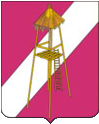 СОВЕТ СЕРГИЕВСКОГО СЕЛЬСКОГО ПОСЕЛЕНИЯКОРЕНОВСКОГО РАЙОНАРЕШЕНИЕ28 марта 2017 года                                                                                           № 173ст. СергиевскаяОб утверждении Положения о порядке деятельности специализированных служб по вопросам похоронного дела   Сергиевского сельского поселения  Кореновского района  На основании Федерального закона  от 12 января 1996 года №8-ФЗ «О погребении и похоронном деле», Закона Краснодарского края от 04 февраля 2004 года № 666-КЗ «О погребении и похоронном деле в Краснодарском крае», Законом  Краснодарского края  от 17 ноября 2016г. № 3499-КЗ «О внесении изменений в Закон Краснодарского края «О погребении и похоронном  деле  в Краснодарском  крае», уставом Сергиевского сельского поселения Кореновского района и в целях повышения качества похоронного обслуживания Совет Сергиевского сельского поселения Кореновского района  р е ш и л:1. Утвердить Положение о порядке деятельности специализированных служб по вопросам похоронного дела  Сергиевского сельского поселения Кореновского района (приложение № 1).2. Признать утратившим силу решение  Совета Сергиевского сельского поселения Кореновского района от 24 октября 2012 года № 203 «Об утверждении Положения о порядке деятельности специализированных  служб по вопросам похоронного  деле в Сергиевском сельском поселении Кореновского  района и порядка деятельности общественного кладбища  на  территории  Сергиевского сельского поселения  Кореновского  района».3. Настоящее решение обнародовать в установленных местах для обнародования нормативных правовых актов в установленном порядке  и разместить в сети Интернет на официальном сайте Сергиевского сельского поселения Кореновского района.4. Контроль за выполнением настоящего решения возложить на постоянную комиссию по вопросам строительства, транспорта, связи, жилищно-коммунального комплекса и предпринимательства (Яровая)5. Решение вступает в силу со дня его обнародования.ГлаваСергиевского сельского поселенияКореновского района                                                                              С.А. БасеевПРИЛОЖЕНИЕУТВЕРЖДЕНрешением Совета Сергиевского сельского поселения от 28.03.2017 № 173ПРИЛОЖЕНИЕк положению о порядке деятельности специализированных служб по вопросам похоронного дела в Сергиевском сельском поселении Кореновского районаКраткие сведения об умершем (ей)Фамилия, имя, отчество____________________________________________________Дата рождения _____________________Место рождения________________________Трудовая и общественная деятельность __________________________________________________________________________________________________________________________________________________________________________________________________________________________________________________________________________________________________________________Имена и отчества ближайших родственников (матери, отца, жены, мужа, детей)_________________________________________________________________________________________________________________________________________________________________________________________________________Участие в гражданской, Великой Отечественной и других войнах____________________________________________________________________________________________________________________________________________________________________________________________________________________Правительственные награды, почетные звания______________________________________________________________________________________________________________________________________________________________________________________________________________________________________________________Фамилии, имена, отчества лиц, которые будут выступать на похоронах:1.__________________________________________________________________2.__________________________________________________________________3.__________________________________________________________________4.______________________________________________________________________________________                              _______________________________(подпись родственника)                               (подпись агента похоронной службы)«_____»______________________20____г.